Madame, Monsieur,Par la présente, je vous adresse la liste des défauts à ajouter au procès-verbal déjà réalisé. * sur le procès-verbal de l’appartementVeuillez confirmer la réception de la liste des défauts.Meilleures salutationsPrénom, nom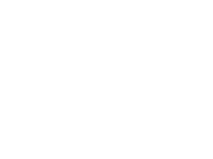 Courrier AAdresse du site de VERIT compétentAdresse du site de VERIT compétentjj.mm.aaaajj.mm.aaaaListe des défautsImmeuble	Objet du bail	Propriétaire 	Liste des défautsImmeuble	Objet du bail	Propriétaire 	Liste des défautsImmeuble	Objet du bail	Propriétaire 	Numéro*PièceDommagePour informationPour réparation11CuisineSangle du volet roulant déchiréex